DOJAZDDOJAZD Z DWORCA ŁÓDŹ FABRYCZNA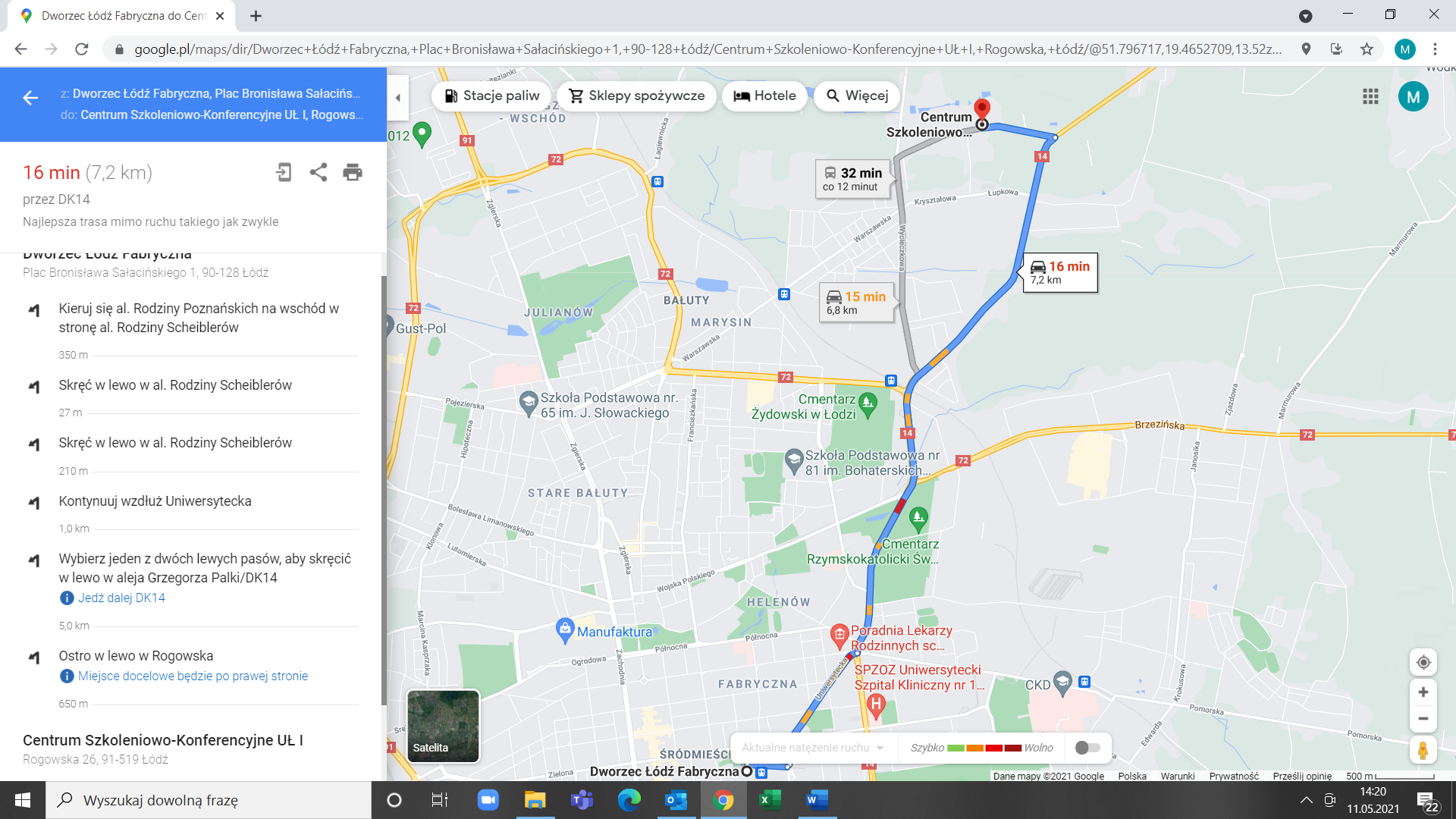 DOJAZD Z DWORCA ŁÓDŹ KALISKA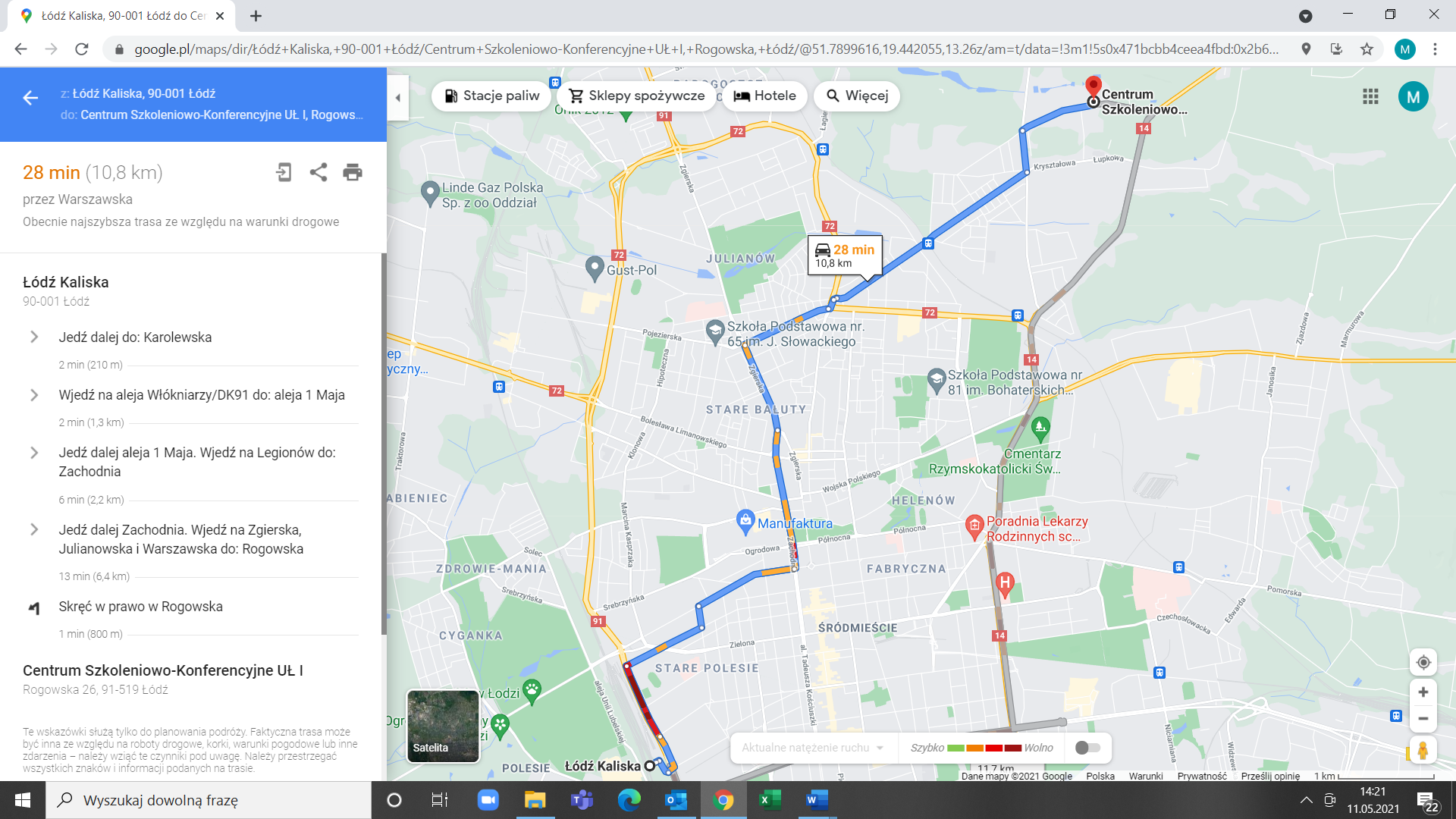 Dojazd:
– autobusem (A): 51, 51A, 51B, 60, 60A, 60B, 60C, 61Odległości:
– dworzec PKP i PKS Łódź Kaliska – 12 km
NOCLEGINoclegi można rezerwować przy ul. Rogowskiej 26 i 35 pod numerem tel. (0-42)  659 82 11, 659 87 51Cennik dla gości indywidualnychWięcej informacji: https://www.uni.lodz.pl/wspolpraca/centrum-szkoleniowo-konferencyjne-rogowskaTaksówkiGreen Cab Taxi 664 608 608Taxi Dwa Dwa800 300 200Pokoje gościnne
Pełny węzeł sanitarny, TV sat., Wi-Fi oraz stałe łącze internetowe/kablowe – bezpłatnieCena za pokój
za 1 noc (brutto w zł)Śniadanie
za 1 szt.
(brutto w zł)Pokój 1-osobowy10019Pokój 2-osobowy11019Pokój 2-osobowy dla 1 osoby10519Dostawka5019